TERMO DE AUTORIZAÇÃO PARA SAÍDA DE ALUNOSNa condição de responsável legal pelo(a) aluno(a) 	_________________________________________________ _______________________ prontuário	 ________________, regularmente matriculado nesta instituição no curso: (   ) Téc. em logística (   )Téc. em Edificações (   )Téc. em Mecatrônica (   ) Eng.de Produção (   ) FísicaMódulo: (  ) 1º (  ) 2º  (  ) 3º (  ) 4º Período: (  ) Vespertino (  ) Noturno Eu, ____________________________________________________________, RG nº __________________,(Nome do responsável legal) CPF nº ________________________, autorizo sua saída no dia ____ / ____ / ________, às ____h____ min.(Horário) Ciente de que assumo quaisquer riscos que possam ocorrer após este horário. O aluno sairá do câmpus:(  ) sozinho	   (   ) acompanhado por: _____________________________________________________________,  RG: ________________________. Registro, ______ de _________________________ de __________. _______________________________Assinatura do Responsável LegalObservações: 1- O aluno sairá da escola antes do horário de encerramento das aulas somente com a autorização especificada acima, devidamente preenchida e assinada por seu responsável legal e confirmação telefônica deste pela CAE (telefone registrado na Secretaria Acadêmica). 2- Autorização por telefone não será aceita pelo IFSP-RGT. 3- Qualquer alteração ou imprevisto deve ser comunicado imediatamente por escrito. ---------------------------------------------------------------------------------------------------------------------------------------------------------------------------------------------------------------------------------------------------------------------------------------------------------------------Para preenchimento da CAE: ______ / ______ /_________              Autorizado:              (   ) SIM(   ) NÃOAssinatura e carimbo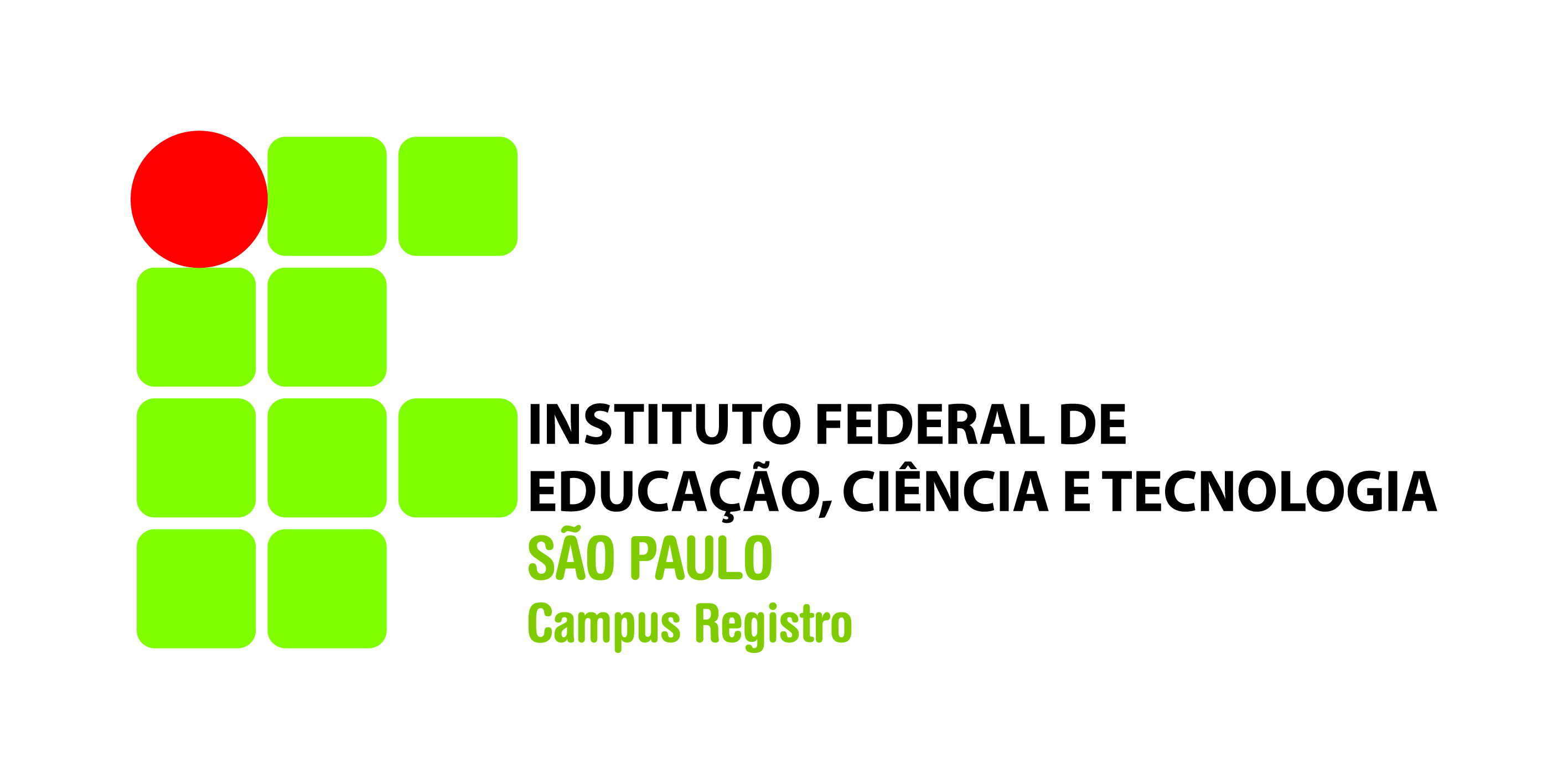 Protocolo para Portaria:Saída autorizada por:______ / ______ /_________Horário:Assinatura e carimbo